Course:Course:InformaticsInformaticsInformaticsInformaticsInformaticsInformaticsInformaticsInformaticsInformaticsCourse id:Course id:InformaticsInformaticsInformaticsInformaticsInformaticsInformaticsInformaticsInformaticsInformaticsNumber of ECTS:     6Number of ECTS:     6InformaticsInformaticsInformaticsInformaticsInformaticsInformaticsInformaticsInformaticsInformaticsTeacher:Teacher:Bojan M. Srdjevic, Tihomir S. Zoranovic (Teachers) / Bosko D. Blagojevic (Assistant)Bojan M. Srdjevic, Tihomir S. Zoranovic (Teachers) / Bosko D. Blagojevic (Assistant)Bojan M. Srdjevic, Tihomir S. Zoranovic (Teachers) / Bosko D. Blagojevic (Assistant)Bojan M. Srdjevic, Tihomir S. Zoranovic (Teachers) / Bosko D. Blagojevic (Assistant)Bojan M. Srdjevic, Tihomir S. Zoranovic (Teachers) / Bosko D. Blagojevic (Assistant)Bojan M. Srdjevic, Tihomir S. Zoranovic (Teachers) / Bosko D. Blagojevic (Assistant)Bojan M. Srdjevic, Tihomir S. Zoranovic (Teachers) / Bosko D. Blagojevic (Assistant)Bojan M. Srdjevic, Tihomir S. Zoranovic (Teachers) / Bosko D. Blagojevic (Assistant)Bojan M. Srdjevic, Tihomir S. Zoranovic (Teachers) / Bosko D. Blagojevic (Assistant)Course statusCourse statusElectiveElectiveElectiveElectiveElectiveElectiveElectiveElectiveElectiveNumber of active teaching classes (weekly)Number of active teaching classes (weekly)Number of active teaching classes (weekly)Number of active teaching classes (weekly)Number of active teaching classes (weekly)Number of active teaching classes (weekly)Number of active teaching classes (weekly)Number of active teaching classes (weekly)Number of active teaching classes (weekly)Number of active teaching classes (weekly)Number of active teaching classes (weekly)Lectures: 2Lectures: 2Practical classes: 2Practical classes: 2Practical classes: 2Other teaching types:Other teaching types:Study research work:Study research work:Other classes:Other classes:Precondition coursesPrecondition coursesNoneNoneNoneNoneNoneNoneNoneNoneNoneEducational goal Acquiring base knowledge in informatics and information technologies for agriculture.Educational goal Acquiring base knowledge in informatics and information technologies for agriculture.Educational goal Acquiring base knowledge in informatics and information technologies for agriculture.Educational goal Acquiring base knowledge in informatics and information technologies for agriculture.Educational goal Acquiring base knowledge in informatics and information technologies for agriculture.Educational goal Acquiring base knowledge in informatics and information technologies for agriculture.Educational goal Acquiring base knowledge in informatics and information technologies for agriculture.Educational goal Acquiring base knowledge in informatics and information technologies for agriculture.Educational goal Acquiring base knowledge in informatics and information technologies for agriculture.Educational goal Acquiring base knowledge in informatics and information technologies for agriculture.Educational goal Acquiring base knowledge in informatics and information technologies for agriculture.Educational outcomesSkills in informatics and using information technologies in agriculture.Educational outcomesSkills in informatics and using information technologies in agriculture.Educational outcomesSkills in informatics and using information technologies in agriculture.Educational outcomesSkills in informatics and using information technologies in agriculture.Educational outcomesSkills in informatics and using information technologies in agriculture.Educational outcomesSkills in informatics and using information technologies in agriculture.Educational outcomesSkills in informatics and using information technologies in agriculture.Educational outcomesSkills in informatics and using information technologies in agriculture.Educational outcomesSkills in informatics and using information technologies in agriculture.Educational outcomesSkills in informatics and using information technologies in agriculture.Educational outcomesSkills in informatics and using information technologies in agriculture.Course contentTheoryIntroduction. Discrete information and data. Digital computers. Hardware platforms (mainframes, supercomputers, personal computers). Hardware and software. Algorithms. Programming languages. Digital computers in agriculture. Information and communication technologies. Networks and protocols. Internet and services. Databases. Database management systems. Information systems in agriculture. Application software (linear programming, statistical methods and packages, transportation models, networks and resources allocation, decision making etc.).PracticeMeasuring quantities of information (Shannon' formula and Hartley's theorem). Numerical, alphabetical and alphanumerical environments of personal computers and systems (examples). Algorithms - examples. Computer languages overview. Web search and e-mail. Excample information systems in agriculture. Data organization (entities, classes, attributes and data, domains). Logical and physical organization of data in databases. Database management systems - overview. Software tools in agriculture with example applications.Course contentTheoryIntroduction. Discrete information and data. Digital computers. Hardware platforms (mainframes, supercomputers, personal computers). Hardware and software. Algorithms. Programming languages. Digital computers in agriculture. Information and communication technologies. Networks and protocols. Internet and services. Databases. Database management systems. Information systems in agriculture. Application software (linear programming, statistical methods and packages, transportation models, networks and resources allocation, decision making etc.).PracticeMeasuring quantities of information (Shannon' formula and Hartley's theorem). Numerical, alphabetical and alphanumerical environments of personal computers and systems (examples). Algorithms - examples. Computer languages overview. Web search and e-mail. Excample information systems in agriculture. Data organization (entities, classes, attributes and data, domains). Logical and physical organization of data in databases. Database management systems - overview. Software tools in agriculture with example applications.Course contentTheoryIntroduction. Discrete information and data. Digital computers. Hardware platforms (mainframes, supercomputers, personal computers). Hardware and software. Algorithms. Programming languages. Digital computers in agriculture. Information and communication technologies. Networks and protocols. Internet and services. Databases. Database management systems. Information systems in agriculture. Application software (linear programming, statistical methods and packages, transportation models, networks and resources allocation, decision making etc.).PracticeMeasuring quantities of information (Shannon' formula and Hartley's theorem). Numerical, alphabetical and alphanumerical environments of personal computers and systems (examples). Algorithms - examples. Computer languages overview. Web search and e-mail. Excample information systems in agriculture. Data organization (entities, classes, attributes and data, domains). Logical and physical organization of data in databases. Database management systems - overview. Software tools in agriculture with example applications.Course contentTheoryIntroduction. Discrete information and data. Digital computers. Hardware platforms (mainframes, supercomputers, personal computers). Hardware and software. Algorithms. Programming languages. Digital computers in agriculture. Information and communication technologies. Networks and protocols. Internet and services. Databases. Database management systems. Information systems in agriculture. Application software (linear programming, statistical methods and packages, transportation models, networks and resources allocation, decision making etc.).PracticeMeasuring quantities of information (Shannon' formula and Hartley's theorem). Numerical, alphabetical and alphanumerical environments of personal computers and systems (examples). Algorithms - examples. Computer languages overview. Web search and e-mail. Excample information systems in agriculture. Data organization (entities, classes, attributes and data, domains). Logical and physical organization of data in databases. Database management systems - overview. Software tools in agriculture with example applications.Course contentTheoryIntroduction. Discrete information and data. Digital computers. Hardware platforms (mainframes, supercomputers, personal computers). Hardware and software. Algorithms. Programming languages. Digital computers in agriculture. Information and communication technologies. Networks and protocols. Internet and services. Databases. Database management systems. Information systems in agriculture. Application software (linear programming, statistical methods and packages, transportation models, networks and resources allocation, decision making etc.).PracticeMeasuring quantities of information (Shannon' formula and Hartley's theorem). Numerical, alphabetical and alphanumerical environments of personal computers and systems (examples). Algorithms - examples. Computer languages overview. Web search and e-mail. Excample information systems in agriculture. Data organization (entities, classes, attributes and data, domains). Logical and physical organization of data in databases. Database management systems - overview. Software tools in agriculture with example applications.Course contentTheoryIntroduction. Discrete information and data. Digital computers. Hardware platforms (mainframes, supercomputers, personal computers). Hardware and software. Algorithms. Programming languages. Digital computers in agriculture. Information and communication technologies. Networks and protocols. Internet and services. Databases. Database management systems. Information systems in agriculture. Application software (linear programming, statistical methods and packages, transportation models, networks and resources allocation, decision making etc.).PracticeMeasuring quantities of information (Shannon' formula and Hartley's theorem). Numerical, alphabetical and alphanumerical environments of personal computers and systems (examples). Algorithms - examples. Computer languages overview. Web search and e-mail. Excample information systems in agriculture. Data organization (entities, classes, attributes and data, domains). Logical and physical organization of data in databases. Database management systems - overview. Software tools in agriculture with example applications.Course contentTheoryIntroduction. Discrete information and data. Digital computers. Hardware platforms (mainframes, supercomputers, personal computers). Hardware and software. Algorithms. Programming languages. Digital computers in agriculture. Information and communication technologies. Networks and protocols. Internet and services. Databases. Database management systems. Information systems in agriculture. Application software (linear programming, statistical methods and packages, transportation models, networks and resources allocation, decision making etc.).PracticeMeasuring quantities of information (Shannon' formula and Hartley's theorem). Numerical, alphabetical and alphanumerical environments of personal computers and systems (examples). Algorithms - examples. Computer languages overview. Web search and e-mail. Excample information systems in agriculture. Data organization (entities, classes, attributes and data, domains). Logical and physical organization of data in databases. Database management systems - overview. Software tools in agriculture with example applications.Course contentTheoryIntroduction. Discrete information and data. Digital computers. Hardware platforms (mainframes, supercomputers, personal computers). Hardware and software. Algorithms. Programming languages. Digital computers in agriculture. Information and communication technologies. Networks and protocols. Internet and services. Databases. Database management systems. Information systems in agriculture. Application software (linear programming, statistical methods and packages, transportation models, networks and resources allocation, decision making etc.).PracticeMeasuring quantities of information (Shannon' formula and Hartley's theorem). Numerical, alphabetical and alphanumerical environments of personal computers and systems (examples). Algorithms - examples. Computer languages overview. Web search and e-mail. Excample information systems in agriculture. Data organization (entities, classes, attributes and data, domains). Logical and physical organization of data in databases. Database management systems - overview. Software tools in agriculture with example applications.Course contentTheoryIntroduction. Discrete information and data. Digital computers. Hardware platforms (mainframes, supercomputers, personal computers). Hardware and software. Algorithms. Programming languages. Digital computers in agriculture. Information and communication technologies. Networks and protocols. Internet and services. Databases. Database management systems. Information systems in agriculture. Application software (linear programming, statistical methods and packages, transportation models, networks and resources allocation, decision making etc.).PracticeMeasuring quantities of information (Shannon' formula and Hartley's theorem). Numerical, alphabetical and alphanumerical environments of personal computers and systems (examples). Algorithms - examples. Computer languages overview. Web search and e-mail. Excample information systems in agriculture. Data organization (entities, classes, attributes and data, domains). Logical and physical organization of data in databases. Database management systems - overview. Software tools in agriculture with example applications.Course contentTheoryIntroduction. Discrete information and data. Digital computers. Hardware platforms (mainframes, supercomputers, personal computers). Hardware and software. Algorithms. Programming languages. Digital computers in agriculture. Information and communication technologies. Networks and protocols. Internet and services. Databases. Database management systems. Information systems in agriculture. Application software (linear programming, statistical methods and packages, transportation models, networks and resources allocation, decision making etc.).PracticeMeasuring quantities of information (Shannon' formula and Hartley's theorem). Numerical, alphabetical and alphanumerical environments of personal computers and systems (examples). Algorithms - examples. Computer languages overview. Web search and e-mail. Excample information systems in agriculture. Data organization (entities, classes, attributes and data, domains). Logical and physical organization of data in databases. Database management systems - overview. Software tools in agriculture with example applications.Course contentTheoryIntroduction. Discrete information and data. Digital computers. Hardware platforms (mainframes, supercomputers, personal computers). Hardware and software. Algorithms. Programming languages. Digital computers in agriculture. Information and communication technologies. Networks and protocols. Internet and services. Databases. Database management systems. Information systems in agriculture. Application software (linear programming, statistical methods and packages, transportation models, networks and resources allocation, decision making etc.).PracticeMeasuring quantities of information (Shannon' formula and Hartley's theorem). Numerical, alphabetical and alphanumerical environments of personal computers and systems (examples). Algorithms - examples. Computer languages overview. Web search and e-mail. Excample information systems in agriculture. Data organization (entities, classes, attributes and data, domains). Logical and physical organization of data in databases. Database management systems - overview. Software tools in agriculture with example applications.Teaching methodsLectures, Practical classesTeaching methodsLectures, Practical classesTeaching methodsLectures, Practical classesTeaching methodsLectures, Practical classesTeaching methodsLectures, Practical classesTeaching methodsLectures, Practical classesTeaching methodsLectures, Practical classesTeaching methodsLectures, Practical classesTeaching methodsLectures, Practical classesTeaching methodsLectures, Practical classesTeaching methodsLectures, Practical classesKnowledge evaluation (maximum 100 points)Knowledge evaluation (maximum 100 points)Knowledge evaluation (maximum 100 points)Knowledge evaluation (maximum 100 points)Knowledge evaluation (maximum 100 points)Knowledge evaluation (maximum 100 points)Knowledge evaluation (maximum 100 points)Knowledge evaluation (maximum 100 points)Knowledge evaluation (maximum 100 points)Knowledge evaluation (maximum 100 points)Knowledge evaluation (maximum 100 points)Pre-examination obligationsPre-examination obligationsPre-examination obligationsMandatoryPointsPointsFinal examFinal examMandatoryMandatoryPointsLecture attendanceLecture attendanceLecture attendanceYes55Oral part of the examOral part of the examYesYes40Exercise attendanceExercise attendanceExercise attendanceYes55Colloquium x 2Colloquium x 2Colloquium x 2Yes2x25=502x25=50Literature Literature Literature Literature Literature Literature Literature Literature Literature Literature Literature Ord.AuthorAuthorTitleTitleTitlePublisherPublisherPublisherPublisherYearSrdjevic B.Srdjevic B.InformaticsInformaticsInformaticsTextbook, 226  pages Textbook, 226  pages Textbook, 226  pages Textbook, 226  pages 19962.B.Srdjevic, T. ZoranovicB.Srdjevic, T. ZoranovicInformaticsInformaticsInformaticsLectures posted at the web (selected topics); regularly updatedLectures posted at the web (selected topics); regularly updatedLectures posted at the web (selected topics); regularly updatedLectures posted at the web (selected topics); regularly updated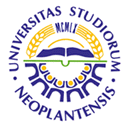 UNIVERSITY OF NOVI SADFACULTY OF AGRICULTURE 21000 NOVI SAD, TRG DOSITEJA OBRADOVIĆA 8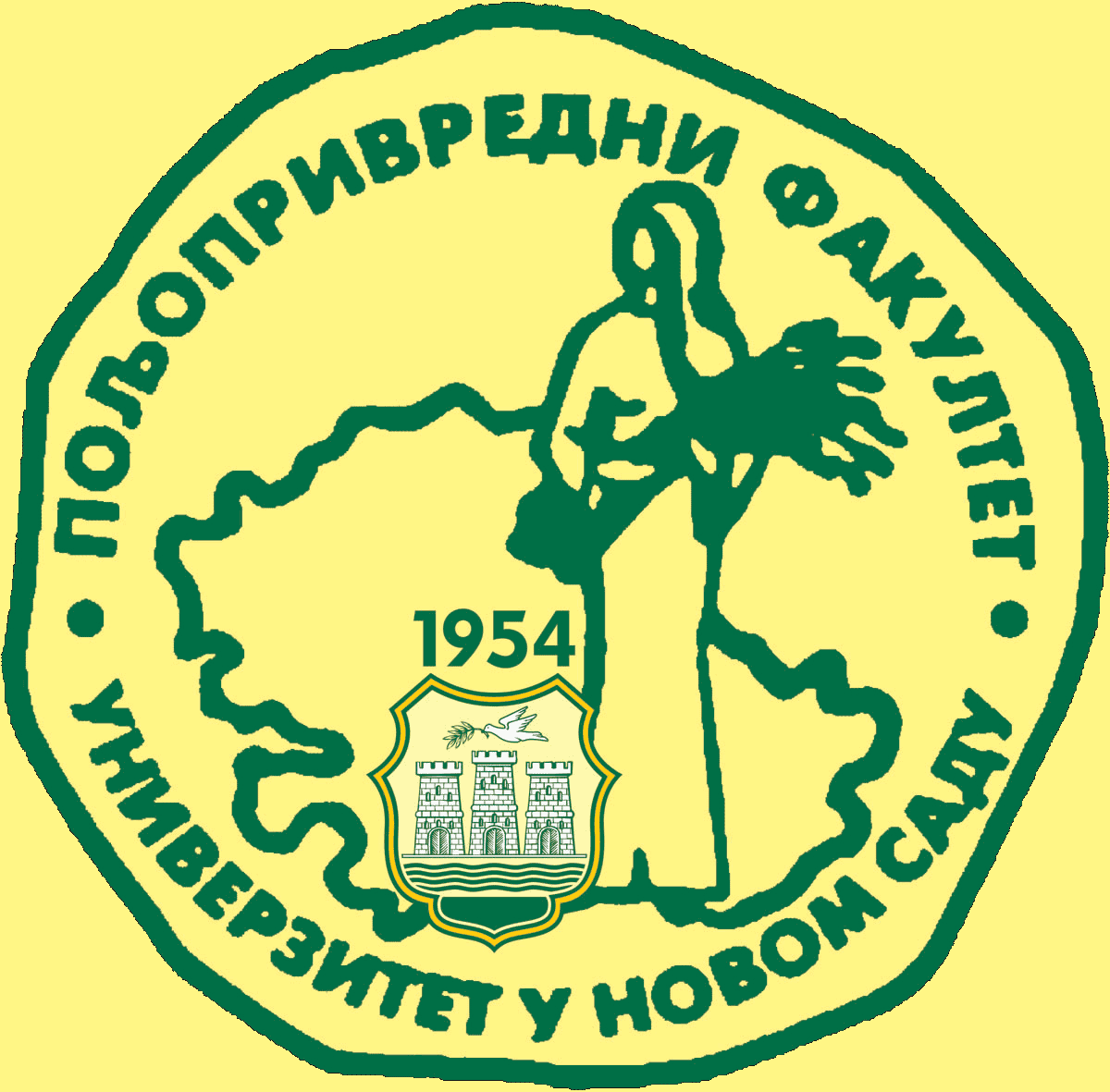 Study Programme AccreditationUNDERGRADUATE ACADEMIC STUDIES                                                                RT, VV, H, VM, FM, EK, OP, STTable 5.2 Course specificationTable 5.2 Course specificationTable 5.2 Course specification